Publicado en Bilbao el 06/08/2024 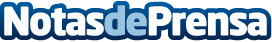 Dieta mediterránea y deporte al aire libre, la combinación perfecta para un verano saludableEl Dr. Juan Antonio Arévalo, especialista en Aparato Digestivo del Hospital Quirónsalud Bizkaia explica que el no realizar una actividad física está muy relacionado con la salud actual y futuraDatos de contacto:Andrea MercadoHospital Quirónsalud Bizkaia639434655Nota de prensa publicada en: https://www.notasdeprensa.es/dieta-mediterranea-y-deporte-al-aire-libre-la Categorias: Nacional Medicina Nutrición País Vasco Bienestar Servicios médicos http://www.notasdeprensa.es